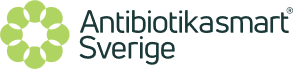 Om förbättringsarbetetNamn på verksamhet	     	Ansvarig på verksamhet	     Datum för start	     	Datum för avslut	     BakgrundBeskriv ert nuläge, bakgrunden, och vad som är orsaken till att ni tagit initiativ till förbättringsarbetet, vad och vem som föranlett initiativet.SyfteVad ni vill åstadkomma med ert förbättringsarbete?AvgränsningarVilken del av verksamheten kommer att vara involverad i arbetet?
Vilken del av verksamheten kommer inte att omfattas?MålSätt upp mål och (beroende på förbättringsarbetets omfattning) 
delmål för arbetet.GenomförandeVilka åtgärder eller förändringar testar ni?UppföljningHur planerar ni att följa upp målen?Måluppfyllelse/resultatBeskriv kort resultatet. Hur planerar ni ert fortsatta arbete?Spridning av resultatHur kommer ni att sprida resultaten och lärdomarna från förbättringsarbetet? Vilka är målgrupperna?